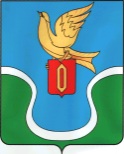                                            ГОРОДСКАЯ ДУМАМУНИЦИПАЛЬНОГО ОБРАЗОВАНИЯ        «ГОРОДСКОЕ ПОСЕЛЕНИЕ            «ГОРОД ЕРМОЛИНО»                                            КАЛУЖСКАЯ ОБЛАСТЬ                                                                                    РЕШЕНИЕ« 29 » мая   2019 г.                                                                                                № 27«О заключении договора аренды»В соответствии с Федеральным законом № 131 – ФЗ от 06.10.2003 года «Об общих принципах организации местного самоуправления в Российской Федерации», Уставом муниципального  образования «Городское поселение «Город Ермолино», на основании обращения Общества с ограниченной ответственностью «Национальная Коллагеновая Компания», Городская Дума МО «Городское поселение «Г. Ермолино»,РЕШИЛА:1. Предоставить Обществу с ограниченной ответственностью «Национальная Коллагеновая Компания»  в аренду на 11 месяцев часть нежилого помещения, (кабинет № 1 и кабинет № 2 на экспликации 2 этажа поэтажного плана строения технического паспорта), расположенного по адресу: г. Ермолино, ул. Русиново, д. 236, пом. общей площадью 17,2 кв.м. 2. Администрации муниципального образования «Городское поселение «Г. Ермолино» подготовить договора аренды нежилого помещения.3. Решение вступает в силу со дня его принятия.Глава МО «Городское поселение                                       «Город   Ермолино»                                                         Л.А. Федотова                                   Отп. 6 экз.2 – в дело 1 – админ. ГП «Г. Ермолино»1 – прокуратура1 – спец по имуществу 1 – заявителю 